Dr. Susan Johnson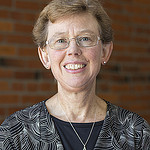 Susan Johnson is an Associate Professor in the School of Nursing and Healthcare Leadership at the University of Washington Tacoma (United States). She has been doing research on workplace bullying and incivility, with a focus on healthcare settings since 2008. She has published articles in international nursing journals, contributed chapters to several books on workplace bullying, and presented at numerous conferences.  Prior to obtaining her PhD in 2013, Susan worked as a staff nurse in various hospital settings, where she witnessed many incidents of workplace bullying. Susan’s research has included a series of qualitative studies into the discourse of organizations, managers and staff on workplace bullying, a randomized control trial exploring the effect of incivility on clinical performance, and an exploration of incivility and cyber incivility experienced by nurses during the COVID-19 outbreak. Currently, Susan is focusing on developing interventions to help leaders develop the skills to create environments that prevent workplace bullying. Susan has been a member of IAWBH since 2010. She was the convener for the Special Interest Group on Organizational Influences and Bystanders from 2014 to 2018, and joined the Board of Directors in June 2020. 